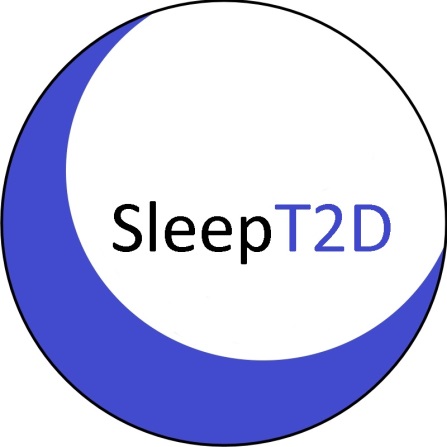 SLEEP T2D PARTICIPANT SUPPLEMENT CONSENT FORM(Consent to participate in an additional part of the SLEEP T2D Study)SLEEP T2D: The Impact of Sleep Disorders in Patients with Type 2 Diabetes: A Cohort Study and Feasibility RCTOriginal to be filed in the Investigator’s Site File; 1 copy for patient; 1 copy to be kept with patient’s hospital record; 1 copy to be sent to BCTUName of participantDateSignatureName of person receiving consentConsent has been taken:Date          By post  SignatureFace to face 